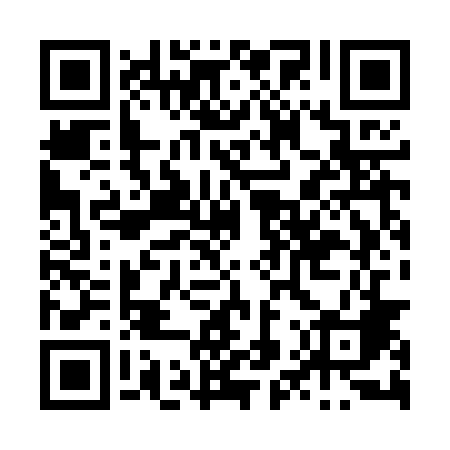 Ramadan times for Lochowo, PolandMon 11 Mar 2024 - Wed 10 Apr 2024High Latitude Method: Angle Based RulePrayer Calculation Method: Muslim World LeagueAsar Calculation Method: HanafiPrayer times provided by https://www.salahtimes.comDateDayFajrSuhurSunriseDhuhrAsrIftarMaghribIsha11Mon4:164:166:1211:593:495:465:467:3512Tue4:134:136:0911:583:505:485:487:3713Wed4:114:116:0711:583:525:505:507:3914Thu4:084:086:0511:583:535:525:527:4115Fri4:054:056:0211:573:555:545:547:4316Sat4:034:036:0011:573:565:555:557:4617Sun4:004:005:5811:573:585:575:577:4818Mon3:573:575:5511:573:595:595:597:5019Tue3:553:555:5311:564:016:016:017:5220Wed3:523:525:5011:564:026:036:037:5421Thu3:493:495:4811:564:046:046:047:5622Fri3:463:465:4611:554:056:066:067:5823Sat3:443:445:4311:554:066:086:088:0024Sun3:413:415:4111:554:086:106:108:0325Mon3:383:385:3811:544:096:126:128:0526Tue3:353:355:3611:544:116:136:138:0727Wed3:323:325:3411:544:126:156:158:0928Thu3:293:295:3111:544:136:176:178:1229Fri3:263:265:2911:534:156:196:198:1430Sat3:233:235:2611:534:166:216:218:1631Sun4:204:206:2412:535:177:227:229:181Mon4:174:176:2212:525:197:247:249:212Tue4:144:146:1912:525:207:267:269:233Wed4:114:116:1712:525:217:287:289:264Thu4:084:086:1412:525:237:307:309:285Fri4:054:056:1212:515:247:317:319:316Sat4:024:026:1012:515:257:337:339:337Sun3:593:596:0712:515:267:357:359:368Mon3:553:556:0512:505:287:377:379:389Tue3:523:526:0312:505:297:397:399:4110Wed3:493:496:0012:505:307:407:409:43